 Заключениена проект постановления администрации Партизанского городского округа «О внесении изменений в муниципальную программу «Дорожная деятельность и благоустройство Партизанского городского округа на 2017 -2021 годы», утвержденную постановлением администрации Партизанского городского округа от 01 сентября 2016 года №719-па» 09.04.2021                                                                                                           		     №39Настоящее заключение составлено по результатам проведения экспертно-аналитического мероприятия - финансово-экономической экспертизы проекта постановления администрации Партизанского городского округа  «О внесении изменений в муниципальную программу «Дорожная деятельность и благоустройство Партизанского городского округа на 2017 -2021 годы», утвержденную постановлением администрации Партизанского городского округа от 01 сентября 2016 года №719-па» (далее по тексту- Проект). Экспертиза Проекта проведена, заключение подготовлено на основании пункта 2 статьи 157 Бюджетного кодекса Российской Федерации, статьи 9 Федерального закона Российской Федерации от 07.02.2011 №6- ФЗ «Об общих принципах организации и деятельности контрольно - счетных органов субъектов Российской Федерации и  муниципальных образований», статьи 8 Положения «О контрольно – счетной палате Партизанского городского округа», принятого решением Думы Партизанского городского округа от 26.09.2014 №114, плана работы Контрольно-счетной палаты на 2021 год. Экспертиза проведена председателем Контрольно – счетной палаты Партизанского городского округа Зыбиным Романом Анатольевичем на основании распоряжения от 06.04.2021 №01-04/50.Проект поступил в Контрольно-счетную палату Партизанского городского округа 05.04.2021, с сопроводительным письмом от 02.04.2021 №3-04-289. Одновременно с Проектом представлены: пояснительная записка, копия заключения начальника юридического отдела администрации городского округа на Проект, копия листа согласования Проекта. При проведении экспертизы использовались следующие нормативные правовые, правовые акты, документы и материалы:- Бюджетный Кодекс Российской Федерации;- Федеральный закон от 06.10.2003 №131-ФЗ «Об общих принципах организации местного самоуправления в Российской Федерации»;- Решение «О бюджете Партизанского городского округа на 2021 год и на плановый период 2022 и 2023 годов», принятое решением Думы Партизанского городского округа от 29.12.2019 №205-р (в редакции Решения Думы от 26.03.2021 №231 –Р «О внесение изменений в Решение «О бюджете Партизанского городского округа на 2021 год и на плановый период 2022 и 2023 годов»»);- «Порядок принятия решения о разработке, формировании и реализации муниципальных программ и оценки эффективности их реализации», утвержденный постановлением администрации Партизанского городского округа от 26.08.2013 №890-па.Финансово-экономическая экспертиза проекта проведена с целью проверки обоснованности разработки, принятия и его соответствия требованиям действующему законодательству, нормативным правовым и правовым актам.В ходе экспертно –аналитического мероприятия –экспертизы проекта постановления администрации Партизанского городского округа установлено следующее:1. Представленный Проект постановления предусматривает: 1) Внесение следующих изменений в общие показатели, отражающие ресурсное обеспечение мероприятий муниципальной программы «Дорожная деятельность и благоустройство Партизанского городского округа на 2017 -2021 годы», утвержденной постановлением администрации Партизанского городского округа от 01.09.2016 №719-па, (далее по тексту – Программа):- увеличение общего объема финансирования Программы с 511 535 800,84 рублей до 529 415 671,85 рублей при:- увеличении общего объема финансирования Программы за счет средств бюджета Партизанского городского округа с 219 119 678,40  рублей до 236 999 549,40 рублей;- увеличении общего объема финансирования Программы в 2021 году за счет средств бюджета Партизанского городского округа с 50 000 000,00  рублей до 67 879 871,00 рублей.2) Внесение следующих изменений в показатели, отражающие ресурсное обеспечение мероприятий муниципальной Программы:- увеличение объема финансирования такого программного мероприятия, как «Ремонт автомобильных дорог, тротуаров, дворовых территорий и проездов к дворовым территориям многоквартирных домов» в 2021 году за счет средств бюджета Партизанского городского округа с 6 957 000  рублей до 10 307 563,00 рублей;- увеличение объема финансирования такого программного мероприятия, как «Проектирование и установка объектов дорожного движения» в 2021 году за счет средств бюджета Партизанского городского округа с 2 700 000,00  рублей до 3 462 847,00 рублей;- увеличение объема финансирования такого программного мероприятия, как «Содержание автомобильных дорог местного значения» в 2021 году за счет средств бюджета Партизанского городского округа с 23 343 000,00  рублей до 31 630 694,00 рублей;- увеличение объема финансирования такого программного мероприятия, как «Благоустройство территории городского округа» в 2021 году за счет средств бюджета Партизанского городского округа с 3 000 000,00  рублей до 4 347 924,00 рублей;- увеличение объема финансирования такого программного мероприятия, как «Озеленение территории городского округа» в 2021 году за счет средств бюджета Партизанского городского округа с 3 000 000,00  рублей до 5 351 888,00 рублей;- уменьшение объема финансирования такого программного мероприятия, как «Содержание сетей уличного освещения» в 2021 году за счет средств бюджета Партизанского городского округа с 4 500 000,00  рублей до 4 400 000,00 рублей;- увеличение объема финансирования такого программного мероприятия, как «Ремонт сетей уличного освещения, проектные и изыскательские работы на строительство и ремонт сетей уличного освещения» в 2021 году за счет средств бюджета Партизанского городского округа с 500 000,00  рублей до 600 000,00 рублей;- увеличение объема финансирования такого отдельного программного мероприятия, как «Содержание мест захоронений» в 2021 году за счет средств бюджета Партизанского городского округа с 1 000 000,00  рублей до 2 442 177,00 рублей;- увеличение объема финансирования такого отдельного программного мероприятия, как «Приведение в нормативное состояние кладбищ» в 2021 году за счет средств бюджета Партизанского городского округа с 500 000,00  рублей до 836 778,00 рублей. При анализе, предусмотренных Проектом постановления, значений показателей финансового обеспечения муниципальной программы «Дорожная деятельность и благоустройство Партизанского городского округа на 2017 -2021 годы», утвержденной постановлением администрации Партизанского городского округа от 01.09.2016 №719-па, установлено, что они:- по их предлагаемому значению, периоду в котором они отражаются, соответствуют показателям Решения «О бюджете Партизанского городского округа на 2021 год и на плановый период 2022 и 2023 годов» (в редакции Решения Думы от 26.03.2021 №231 –Р «О внесение изменений в Решение «О бюджете Партизанского городского округа на 2021 год и на плановый период 2022 и 2023 годов»»);- предусматривают увеличение в 2021 году бюджетных ассигнований за счет собственных средств бюджета городского округа на ранее предусмотренные муниципальной программой мероприятия, а именно: «Ремонт автомобильных дорог, тротуаров, дворовых территорий и проездов к дворовым территориям многоквартирных домов», «Проектирование и установка объектов дорожного движения», «Содержание автомобильных дорог местного значения», «Благоустройство территории городского округа», «Озеленение территории городского округа», «Ремонт сетей уличного освещения, проектные и изыскательские работы на строительство и ремонт сетей уличного освещения», «Содержание мест захоронений», «Приведение в нормативное состояние кладбищ», и уменьшение объема финансирования такого программного мероприятия, как «Содержание сетей уличного освещения».   2. В соответствии с пунктом 4.3. «Порядка принятия решения о разработке, формировании и реализации муниципальных программ и оценки эффективности их реализации», утвержденного постановлением администрации Партизанского городского округа от 26.08.2013 №890-па, объем бюджетных ассигнований на финансовое обеспечение реализации муниципальных программ утверждается решением о бюджете городского округа по соответствующей каждой программе целевой статье расходов бюджета.В соответствии с пунктом 4.4. того же Порядка при несоответствии заявленных в муниципальной программе объемов финансирования объемам бюджетных ассигнований, предусмотренных в бюджете городского округа на реализацию муниципальной программы, муниципальная программа подлежит приведению в соответствие с решением о бюджете не позднее двух месяцев со дня вступления его в силу (при этом, при необходимости, проводится корректировка перечня мероприятий, объемов финансирования, показателей (индикаторов).Таким образом, издание постановления, аналогичного по содержанию представленному проекту постановления:- относится  к полномочиям администрации Партизанского городского округа;- обосновано требованиями бюджетного законодательства, а также пунктов 4.3., 4.4. «Порядка принятия решения о разработке, формировании и реализации муниципальных программ и оценки эффективности их реализации», утвержденного постановлением администрации Партизанского городского округа от 26.08.2013 №890-па;- необходимо в целях приведения показателей финансового обеспечения муниципальной программы в соответствие с показателями финансового обеспечения ее реализации утвержденными Решением «О бюджете Партизанского городского округа на 2021 год и на плановый период 2022 и 2023 годов» (в редакции Решения Думы от 26.03.2021 №231 –Р «О внесение изменений в Решение «О бюджете Партизанского городского округа на 2021 год и на плановый период 2022 и 2023 годов»») по соответствующей целевой статье расходов.   3. Как следует из содержания проекта и пояснительной записки, принятие (издание) представленного Проекта, приведет к изменению показателей объема финансирования программных мероприятий в области дорожного хозяйства в отношении  дорог местного значения и благоустройства территории Партизанского городского. В соответствии с пунктом 5 части 1 статьи 16 Федерального закона от 06.10.2003 №131-ФЗ «Об общих принципах организации местного самоуправления в Российской Федерации» к вопросам местного значения Партизанского городского округа относится дорожная деятельность в отношении автомобильных дорог местного значения в границах муниципального, городского округа и обеспечение безопасности дорожного движения на них. Также, в соответствии с пунктом 25 части 1 статьи 16 Федерального закона от 06.10.2003 №131-ФЗ «Об общих принципах организации местного самоуправления в Российской Федерации» к вопросам местного значения Партизанского городского округа относится организация благоустройства территории муниципального, городского округа. Источником финансового обеспечения реализации данных мероприятий представленным Проектом, Решением «О бюджете Партизанского городского округа на 2021 год и на плановый период 2022 и 2023 годов» (в редакции Решения Думы от 26.03.2021 №231 –Р «О внесение изменений в Решение «О бюджете Партизанского городского округа на 2021 год и на плановый период 2022 и 2023 годов»») определяются собственные средства бюджета Партизанского городского округа. В соответствии с частью 2 статьи 49 Федерального закона от 06.10.2003 №131-ФЗ «Об общих принципах организации местного самоуправления в Российской Федерации» экономическую основу местного самоуправления составляют, кроме прочего, средства местных бюджетов.Таким образом, программные мероприятия, цели, на которые представленным Проектом предусматриваются средства дополнительного финансирования в рамках муниципальной программы, относятся к вопросам местного значения городского округа, соответствуют полномочиям органов местного самоуправления Партизанского городского округа, могут быть реализованы за счет средств местного бюджета.   4.  Проектом не предусматривается внесение изменений в установленные ранее значения целевых индикаторов и показателей. С учетом существенного изменения объемов финансового обеспечения мероприятий Программы в 2021 году, сохранение ранее установленных (утвержденных) целевых показателях (индикаторах) реализации мероприятий на соответствующий год является необоснованным. Заключение:По результатам финансово-экономической экспертизы проекта постановления администрации Партизанского городского округа  «О внесении изменений в муниципальную программу «Дорожная деятельность и благоустройство Партизанского городского округа на 2017 -2021 годы», утвержденную постановлением администрации Партизанского городского округа от 01 сентября 2016 года №719-па», Контрольно- счетная палата приходит к следующим выводам:1) При анализе, предусмотренных Проектом постановления, значений показателей финансового обеспечения муниципальной программы «Дорожная деятельность и благоустройство Партизанского городского округа на 2017 -2021 годы», утвержденной постановлением администрации Партизанского городского округа от 01.09.2016 №719-па, установлено, что они:- по их предлагаемому значению, периоду в котором они отражаются, соответствуют показателям Решения «О бюджете Партизанского городского округа на 2021 год и на плановый период 2022 и 2023 годов» (в редакции Решения Думы от 26.03.2021 №231 –Р «О внесение изменений в Решение «О бюджете Партизанского городского округа на 2021 год и на плановый период 2022 и 2023 годов»»);- предусматривают увеличение в 2021 году бюджетных ассигнований за счет собственных средств бюджета городского округа на ранее предусмотренные муниципальной программой мероприятия, а именно: «Ремонт автомобильных дорог, тротуаров, дворовых территорий и проездов к дворовым территориям многоквартирных домов», «Проектирование и установка объектов дорожного движения», «Содержание автомобильных дорог местного значения», «Благоустройство территории городского округа», «Озеленение территории городского округа», «Ремонт сетей уличного освещения, проектные и изыскательские работы на строительство и ремонт сетей уличного освещения», «Содержание мест захоронений», «Приведение в нормативное состояние кладбищ», и уменьшение объема финансирования такого программного мероприятия, как «Содержание сетей уличного освещения».   2) Издание постановления, аналогичного по содержанию представленному проекту постановления:- относится  к полномочиям администрации Партизанского городского округа;- обосновано требованиями бюджетного законодательства, а также пунктов 4.3., 4.4. «Порядка принятия решения о разработке, формировании и реализации муниципальных программ и оценки эффективности их реализации», утвержденного постановлением администрации Партизанского городского округа от 26.08.2013 №890-па;- необходимо в целях приведения показателей финансового обеспечения муниципальной программы в соответствие с показателями финансового обеспечения ее реализации утвержденными Решением «О бюджете Партизанского городского округа на 2021 год и на плановый период 2022 и 2023 годов» (в редакции Решения Думы от 26.03.2021 №231 –Р «О внесение изменений в Решение «О бюджете Партизанского городского округа на 2021 год и на плановый период 2022 и 2023 годов»») по соответствующей целевой статье расходов.   3) Программные мероприятия, цели, на которые представленным Проектом предусматриваются средства дополнительного финансирования в рамках муниципальной программы, относятся к вопросам местного значения городского округа, соответствуют полномочиям органов местного самоуправления Партизанского городского округа, могут быть реализованы за счет средств местного бюджета.   4) С учетом существенного изменения объемов финансового обеспечения мероприятий Программы в 2021 году, сохранение ранее установленных (утвержденных) целевых показателях (индикаторах) реализации программных мероприятий на соответствующий год является необоснованным. Контрольно-счетная палата Партизанского городского округа предлагает администрации Партизанского городского округа рассмотреть представленный проект постановления с учетом настоящего  заключения.Председатель Контрольно – счетной палатыПартизанского городского округа                                                                         Р.А. Зыбин 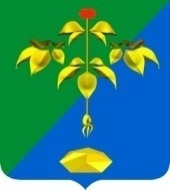 РОССИЙСКАЯ ФЕДЕРАЦИЯПРИМОРСКИЙ КРАЙКОНТРОЛЬНО-СЧЕТНАЯ ПАЛАТА ПАРТИЗАНСКОГО ГОРОДСКОГО ОКРУГА